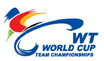 “COMMITMENT OF PARTICIPATION” We shall dispatch our national taekwondo team to participate in Wuxi 2018 WT World Cup Taekwondo Team Championships for following events, if our national team is invited; (please tick the box or boxes): - Men’s Team Competition (4 on 4)   - Women’s Team Competition (4 on 4) - Mixed Gender’s Team Competition (4 on 4) Name of Member National Association: ______________________Name of President: _____________________________________Signature: ____________________________________________Date: ________________________________________________